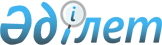 Еуразиялық экономикалық одақ шеңберінде шаруашылық жүргізудің ұйымдық-құқықтық нысандарының сыныптауышына өзгерістер енгізу туралыЕуразиялық экономикалық комиссия Алқасының 2023 жылғы 15 мамырдағы № 64 шешімі.
      Еуразиялық экономикалық одақ шеңберіндегі ақпараттық-коммуникациялық технологиялар және ақпараттық өзара іс-қимыл туралы хаттаманың (2014 жылғы 29 мамырдағы Еуразиялық экономикалық одақ туралы шартқа № 3 қосымша) 4 және 7-тармақтарына сәйкес және Еуразиялық экономикалық комиссия Алқасының 2015 жылғы 17 қарашадағы № 155 шешімімен бекітілген Еуразиялық экономикалық одақтың  бірыңғай нормативтік-анықтамалық жүйесі туралы ережені басшылыққа ала отырып, Еуразиялық экономикалық комиссия Алқасы ш е ш т і:
      1. Еуразиялық экономикалық комиссия Алқасының 2019 жылғы 2 сәуірдегі  № 54 шешімімен бекітілген Еуразиялық экономикалық одақ шеңберінде шаруашылық жүргізудің ұйымдық-құқықтық нысандарының сыныптауышына қосымшаға сәйкес өзгерістер енгізілсін.
      2. Осы Шешім ресми жарияланған күнінен бастап күнтізбелік 30 күн өткен соң күшіне енеді. Еуразиялық экономикалық одақ шеңберінде шаруашылық жүргізудің ұйымдық-құқықтық нысандарының сыныптауышына енгізілетін
Ө З Г Е Р І С Т Е Р
      1. І бөлімнің  1-кестесінің  "BY" бөлімінде:
      а) BY1050000 коды бар позиция алып тасталсын;
      б) BY3020000 коды бар  позициядағы ұйымдық-құқықтық нысан атауындағы "қолданыстағы" деген сөз мемлекеттік тілде өзгермейді.
      2. II бөлімде:
      а) 3-графадағы 5-позициядағы мәтін мынадай редакцияда жазылсын:
      "ЕК 049-2023 (ред. 1)";
      б) 3-графаның 6-позициясындағы мәтін мынадай редакцияда жазылсын:
      "Еуразиялық экономикалық комиссия Алқасының 2019 жылғы 2 сәуірдегі № 54 шешімі";
      в) 3-графаның 7-позициясындағы мәтін мынадай редакцияда жазылсын:
      "2019 жылғы 5 мамырдағы";
      г) 22 -позиция мынадай редакцияда жазылсын:
      3. 5-кестенің "Көпт." графасындағы III бөлімде:
      a) 1.3.3.3 и 1.3.3.3.3 позициялдардағы "0..*" саны "1..*" санымен ауыстырылсын;
      б) 1.3.3.3.1, 1.3.3.3.2, 1.3.3.3.3.1 и 1.3.3.3.3.2 позициялардағы "1" саны "0..1" санымен ауыстырылсын.
      ______________
					© 2012. Қазақстан Республикасы Әділет министрлігінің «Қазақстан Республикасының Заңнама және құқықтық ақпарат институты» ШЖҚ РМК
				
      Еуразиялық экономикалық комиссияАлқасының Төрағасы

М. Мясникович
Еуразиялық экономикалық
комиссия Алқасының
2023 жылғы 16 мамырдағы
№ 64 шешіміне
ҚОСЫМША
"22
Өзгерістер
өзгерістер Еуразиялық экономикалық комиссия Алқасының 2023 жылғы 16 мамырдағы № 64 шешімі күшіне енген  күнінен бастап күшіне енеді;
сенімді көздердердің біріндегі  өзгерістер ескеріле отырып,  сыныптауыштан  жекелеген позициялар алып тасталды және сыныптауыштың жекелеген позицияларының атаулары нақтыланды;
өзгерістер Еуразиялық экономикалық комиссия Алқасының 2023 жылғы 16 мамырдағы № 64 шешімімен енгізіледі